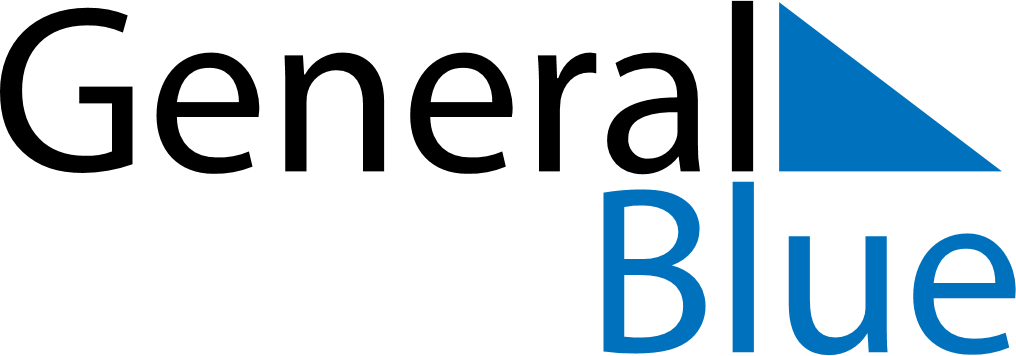 October 2026October 2026October 2026BoliviaBoliviaSundayMondayTuesdayWednesdayThursdayFridaySaturday1234567891011121314151617Bolivian Woman’s Day1819202122232425262728293031